วิทยาลัยวิทยาการวิจัยและวิทยาการปัญญา  มหาวิทยาลัยบูรพา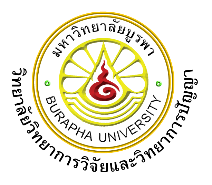 แบบรายงานความก้าวหน้าในการจัดทำวิทยานิพนธ์/ดุษฎีนิพนธ์ประจำภาคเรียนที่ ……..…….. ปีการศึกษา ….....…………….ลงชื่อ...............................................................นิสิต      (..............................................................) วันที่............เดือน.....................พ.ศ. ....................	ลงชื่อ..................................................................... 	(................................................................)	  อาจารย์ที่ปรึกษาหลัก/ที่ปรึกษาวิชาการ 	วันที่.....………../……….....……....………/……...………	ลงชื่อ………………………………………………………	(ดร.สิริกรานต์ จันทเปรมจิตต์) 	ประธานสาขาวิชา	วันที่ ………...../…...…………………/………....……	ลงชื่อ…………………………………………….......	(ดร.ปิยะทิพย์ ประดุจพรม) 	ผู้ช่วยคณบดีฝ่ายวิชาการฯ	วันที่ ………...../…...…………………/……….....	ลงชื่อ	 	(ผู้ช่วยศาสตราจารย์ ดร.ภัทราวดี มากมี)	คณบดีวิทยาลัยวิทยาการวิจัยและวิทยาการปัญญา 	วันที่.....………../……………....………/……...………รายละเอียดเกี่ยวกับนิสิตชื่อ – สกุล ............................................................................... รหัสประจำตัวนิสิต ...................................................โทรศัพท์ ................................................................ Email: ………………………………………………………………………........หลักสูตร      ปริญญาโท แผน ก     ปริญญาเอก แผน  ๑.๑           ปริญญาเอก แผน ๒.๑ศูนย์ศึกษา    ชลบุรี (บางแสน)       จันทบุรี       สระแก้ว      สาขาวิชาการวิจัยและสถิติทางวิทยาการปัญญา (Research and Statistics in Cognitive Science)  สาขาวิชาการวัดและเทคโนโลยีทางวิทยาการปัญญา (Measurement and Technology in Cognitive Science) รายละเอียดเกี่ยวกับการจัดทำวิทยานิพนธ์/ดุษฎีนิพนธ์ชื่อวิทยานิพนธ์/ดุษฎีนิพนธ์ (ภาษาไทย)ชื่อวิทยานิพนธ์/ดุษฎีนิพนธ์ (ภาษาอังกฤษ)วัตถุประสงค์การวิจัย (objectives)ข้อมูลเกี่ยวกับคณะกรรมการที่ปรึกษาวิทยานิพนธ์/ดุษฎีนิพนธ์อาจารย์ที่ปรึกษาหลัก  ..........................................................................................................................วันที่ได้รับอนุมัติเค้าโครงวิทยานิพนธ์/ดุษฎีนิพนธ์วันที่..................เดือน .................... พ.ศ. ...................สถานะปัจจุบันของวิทยานิพนธ์/ดุษฎีนิพนธ์ การพัฒนาโครงร่างวิทยานิพนธ์/ดุษฎีนิพนธ์ การสอบโครงร่างวิทยานิพนธ์/ดุษฎีนิพนธ์ การพัฒนาเครื่องมือการวิจัย/การตรวจสอบคุณภาพเครื่องมือโดยผู้ทรงคุณวุฒิ (Validity) การตรวจสอบคุณภาพเครื่องมือด้วยการ tryout การขออนุมัติการทำวิจัยจาก “คณะกรรมการจริยธรรมการวิจัยในมนุษย์” ของวิทยาลัยวิทยาการวิจัย     และวิทยาการปัญญา มหาวิทยาลัยบูรพา การเก็บรวบรวมข้อมูล(ระบุแผนงานดำเนินงานอย่างละเอียดทุกจุดประสงค์การวิจัย) การวิเคราะห์ข้อมูล (ระบุแผนงานดำเนินงานอย่างละเอียดทุกจุดประสงค์การวิจัย) การเขียนรายงานการวิจัย (ระบุแผนงานดำเนินงานอย่างละเอียดทั้งส่วนของผลตามจุดประสงค์           การวิจัย/ สรุปผลการวิจัย / การอภิปรายผล / ข้อเสนอแนะการวิจัย) การสอบป้องกันวิทยานิพนธ์/ดุษฎีนิพนธ์ การเผยแพร่/ตีพิมพ์ผลงานวิจัย การส่งเล่มฉบับสมบูรณ์(เล่มดำ) การยื่นคำร้องขอสำเร็จการศึกษาสรุปการจัดทำวิทยานิพนธ์/ดุษฎีนิพนธ์ ที่ได้ดำเนินการมาจนถึงปัจจุบันปัญหาและอุปสรรคในการจัดทำวิทยานิพนธ์/ดุษฎีนิพนธ์ และแนวทางแก้ไข (ถ้ามี)การเข้าร่วมประชุมสัมมนาทางวิชาการ การนำเสนอผลงานทางวิชาการ การฝึกอบรมที่เกี่ยวข้องกับหัวข้อวิทยานิพนธ์/ดุษฎีนิพนธ์แผนงานและช่วงเวลาที่จะดำเนินการอย่างละเอียดเพื่อให้สำเร็จการศึกษา การพัฒนาโครงร่างวิทยานิพนธ์/ดุษฎีนิพนธ์     …………………………………………………………………….......................................................................................................... การสอบโครงร่างวิทยานิพนธ์/ดุษฎีนิพนธ์     …………………………………………………………………….......................................................................................................... การพัฒนาเครื่องมือการวิจัย/การตรวจสอบคุณภาพเครื่องมือโดยผู้ทรงคุณวุฒิ (Validity)     …………………………………………………………………….......................................................................................................... การตรวจสอบคุณภาพเครื่องมือด้วยการ tryout     …………………………………………………………………….......................................................................................................... การขออนุมัติการทำวิจัยจาก “คณะกรรมการจริยธรรมการวิจัยในมนุษย์” ของวิทยาลัยวิทยาการวิจัย     และวิทยาการปัญญา มหาวิทยาลัยบูรพา     …………………………………………………………………….......................................................................................................... การเก็บรวบรวมข้อมูล (ระบุแผนงานดำเนินงานอย่างละเอียดทุกวัตถุประสงค์การวิจัย)      ระบุช่วงเวลาที่คาดว่าจะดำเนินการให้แล้วเสร็จ     …………………………………………………………………….......................................................................................................... การวิเคราะห์ข้อมูล (ระบุแผนงานดำเนินงานอย่างละเอียดทุกวัตถุประสงค์การวิจัย)      ระบุช่วงเวลาที่คาดว่าจะดำเนินการให้แล้วเสร็จ     …………………………………………………………………….......................................................................................................... การเขียนรายงานการวิจัย     ระบุช่วงเวลาที่คาดว่าจะดำเนินการให้แล้วเสร็จภายใน  เดือน..........................พ.ศ. ................    การเขียนรายงานการวิจัยจะดำเนินการคู่ไปกับการวิเคราะห์ข้อมูลตลอดเวลา โดยแบ่งออกเป็นส่วน ดังนี้ ๑. การวิเคราะห์ข้อมูลตามวัตถุประสงค์การวิจัย (บทที่ ๔ ) กำหนดเสร็จสิ้นภายในเดือน.................................... พ.ศ.........................    ๒. สรุปผลการวิจัย การอภิปรายผล และข้อเสนอแนะจากการวิจัย (บทที่ ๕) กำหนดเสร็จสิ้นภายในเดือน.................................... พ.ศ.........................     การสอบป้องกันวิทยานิพนธ์/ดุษฎีนิพนธ์        ระบุช่วงเวลาที่คาดว่าจะดำเนินการให้แล้วเสร็จ       เดือน.......................................พ.ศ. ............................     การเผยแพร่/ตีพิมพ์ผลงานวิจัย     ระบุช่วงเวลาที่คาดว่าจะดำเนินการให้แล้วเสร็จ       เดือน.......................................พ.ศ. ............................     การส่งเล่มฉบับสมบูรณ์(เล่มดำ)     ระบุช่วงเวลาที่คาดว่าจะดำเนินการให้แล้วเสร็จ       เดือน.......................................พ.ศ. ............................     การยื่นคำร้องขอสำเร็จการศึกษา     ระบุช่วงเวลาที่คาดว่าจะดำเนินการให้แล้วเสร็จ       เดือน.......................................พ.ศ. ............................    สิ่งที่นิสิตต้องการการช่วยเหลือความเห็นของอาจารย์ที่ปรึกษาวิทยานิพนธ์/ดุษฎีนิพนธ์ท่านพบ/ให้คำปรึกษาแก่นิสิตในภาคการศึกษาที่ผ่านมา (....................................................)          ทุกสัปดาห์        ทุกเดือน         ทุก ๒ เดือน         ไม่เคยให้คำปรึกษา            อื่น ๆ ...........................................................ในภาคการศึกษาที่ผ่านมา ท่านคิดว่านักศึกษามีความก้าวหน้าอย่างไร ดีมาก (excellent)  ดี (very Good)   พอใช้ (good)  ควรปรับปรุง (insdequate)กำหนดเวลาที่คาดว่านิสิตจะสำเร็จการศึกษา………………………………………………………..ความเห็นของอาจารย์ที่ปรึกษาวิทยานิพนธ์/ดุษฎีนิพนธ์ ต่อช่วงเวลาที่นิสิตจะดำเนินการ………………………………………………………………………………………………………………………………………………………………………………………………………………………………………………………………………………………………………………………………………………………………………………………………………………………………………………………………………………………………………ปัญหาและอุปสรรคในการให้คำปรึกษาวิทยานิพนธ์/ดุษฎีนิพนธ์………………………………………………………………………………………………………………………………………………………………………………………………………………………………………………………………………………………………………………………………………………………………………………………………………………………………………………………………………………………………………ความเห็นของประธานสาขาวิชา…………………………………………………………………………………………………………………………………………………………………………………………………………………………………………………………………………………………………………………………………………………………………………………………………………………………………………………………………………………………………………………………………………………………………………………………………………………………………………………………………………ความเห็นของผู้ช่วยคณบดีฝ่ายวิชาการฯ…………………………………………………………………………………………………………………………………………………………………………………………………………………………………………………………………………………………………………………………………………………………………………………………………………………………………………………………………………………………………………………………………………………………………………………………………………………………………………………………………………ความเห็นของคณบดีวิทยาลัยวิทยาการวิจัยและวิทยาการปัญญา…………………………………………………………………………………………………………………………………………………………………………………………………………………………………………………………………………………………………………………………………………………………………………………………………………………………………………………………………………………………………………………………………………………………………………………………………………………………………………………………………………ลำดับที่รหัสนิสิตชื่อ-สกุลชื่อดุษฎีนิพนธ์อาจารย์ที่ปรึกษาดุษฎีนิพนธ์หลัก(เฉพาะที่แต่งตั้ง)วันที่ได้รับการอนุมัติหัวข้อดุษฎีนิพนธ์ความก้าวหน้าของงานความก้าวหน้าของงานความก้าวหน้าของงานความก้าวหน้าของงานความก้าวหน้าของงานความก้าวหน้าของงานความก้าวหน้าของงานความก้าวหน้าของงานความก้าวหน้าของงานความก้าวหน้าของงานความก้าวหน้าของงานความก้าวหน้าของงานข้อสังเกตสถานะ/ความก้าวหน้าของดุษฎีนิพนธ์คาดว่าจะสำเร็จการศึกษาลำดับที่รหัสนิสิตชื่อ-สกุลชื่อดุษฎีนิพนธ์อาจารย์ที่ปรึกษาดุษฎีนิพนธ์หลัก(เฉพาะที่แต่งตั้ง)วันที่ได้รับการอนุมัติหัวข้อดุษฎีนิพนธ์การพัฒนาเค้าโครงดุษฎีนิพนธ์(๓ บท)การสอบเค้าโครงดุษฎีนิพนธ์(๓ บท)การพัฒนาเครื่องมือการวิจัย/การตรวจสอบคุณภาพเครื่องมือ (Content Validty)การตรวจสอบคุณภาพเครื่องมือ Try outการยื่นขอจริยธรรมการทำวิจัยในมนุษย์”การเก็บรวบรวมข้อมูลการวิเคราะห์ข้อมูลการเขียนรายงานการวิจัยการสอบป้องกันดุษฎีนิพนธ์(๕ บท)การเผยแพร่/ตีพิมพ์ผลงานวิจัยการส่งเล่มฉบับสมบูรณ์(เล่มดำ)การยื่นคำร้องขอสำเร็จการศึกษาข้อสังเกตสถานะ/ความก้าวหน้าของดุษฎีนิพนธ์คาดว่าจะสำเร็จการศึกษา๑.